แผนปฏิบัติการป้องกันการทุจริต 4 ปี (พ.ศ. 2561 – 2564)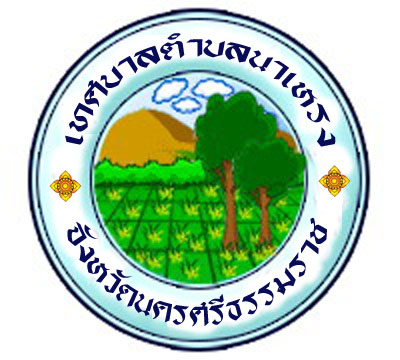 เทศบาลตำบลนาเหรงอำเภอนบพิตำ  จังหวัดนครศรีธรรมราชคำนำการจัดทำแผนปฏิบัติการป้องกันการทุจริต 4 ปี (พ.ศ. 2561-2564) ของเทศบาลตำบลนาเหรง  อำเภอนบพิตำ  จังหวัดนครศรีธรรมราช  มีวัตถุประสงค์เพื่อให้เทศบาลตำบลนาเหรง  มีความรู้ความเข้าใจ            ถึงกรอบและแนวทางการจัดทำแผนปฏิบัติการป้องกันการทุจริตชองเทศบาล  อันจะนำไปสู่การปรับปรุงการดำเนินงานป้องกันการทุจริตและยกระดับมาตรฐานในการป้องกันของเทศบาล   ด้วยการจัดทำแผนป้องกันการทุจริต  ซึ่งเปรียบเสมือนเป็นภูมิคุ้มกันสำหรับการปฏิบัติงานของเทศบาลได้ทำงานให้บังเกิด                    ประโยชน์สุขของประชาชนในท้องถิ่น  และไม่ทำให้ประชาชนในท้องถิ่นเกิดความคลางแคลงใจในการ                 ทำงานของเทศบาล  อีกทั้งเป็นกลไกสำคัญในการป้องกันไม่ให้มีการใช้อำนาจหน้าที่ในการบริหารราชการ                  โดยมิชอบได้อีกทางหนึ่งด้วย	สำหรับกรอบการจัดทำแผนปฏิบัติการป้องกันการทุจริต 4 ปี (พ.ศ. 2561-2564) ของเทศบาลตำบลนาเหรง  ได้จัดทำขึ้นโดยสอดคล้องกับยุทธศาสตร์ชาติว่าด้วยการป้องกันและปราบปรามการทุจริต  ระยะที่ 3  (พ.ศ. 2560-2564)  และกรอบการประเมินคุณธรรมและความโปร่งใสในการดำเนินงานของหน่วยงานภาครัฐ (Integrity and Transparency Assessment : ITA)  ประกอบด้วย 4 มิติ  ดังนี้	มิติที่ 1 การสร้างสังคมที่ไม่ทนต่อการทุจริต	มิติที่ 2 การบริหารราชการเพื่อป้องกันการทุจริต	มิติที่ 3 การส่งเสริมบทบาทและการมีส่วนร่วมของภาคประชาชน	มิติที่ 4 การเสริมสร้างและปรับปรุงกลไกในการตรวจสอบการปฏิบัติราชการขององค์กรปกครองส่วน		ท้องถิ่น	หวังเป็นอย่างยิ่งว่าแผนปฏิบัติการป้องกันการทุจริต 4 ปี (พ.ศ. 2561-2564)  ฉบับนี้  จะมีส่วนช่วยให้การดำเนินงานของเทศบาลตำบลนาเหรง  อำเภอนบพิตำ จังหวัดนครศรีธรรมราช  ในการต่อต้านการทุจริตอย่างเป็นรูปธรรม  มีภูมิคุ้มกันสำหรับการปฏิบัติงานเพื่อให้บังเกิดประโยชน์สุขของประชาชนในท้องถิ่น  ทั้งนี้  เพื่อบรรลุวิสัยทัศน์ยุทธศาสตร์ชาติว่าด้วยการป้องกันและปราบปรามการทุจริต ระยะที่ 3                          (พ.ศ. 2561-2564)  ที่กำหนดไว้ว่า “ประเทศไทยใสสะอาด  ไทยทั้งชาติต้านทุจริต”							เทศบาลตำบลนาเหรง							  พฤษภาคม  2560สารบัญ	ส่วนที่ 1									หน้าการวิเคราะห์ความเสี่ยงในการเกิดการทุจริตในองค์กรปกครองส่วนท้องถิ่น       	    1หลักการและเหตุผล								    2วัตถุประสงค์ของการจัดทำแผน						    4เป้าหมาย									    4ประโยชน์ของการจัดทำแผน							    4ส่วนที่ 2มิติที่ 1										    6มิติที่ 2										    7มิติที่ 3										   10มิติที่ 4										   12ส่วนที่ 3รายละเอียดโครงการ /กิจกรรม/มาตรการ ตามแผนปฏิบัติการฯ			   141ส่วนที่ 1 บทนำ1.  การวิเคราะห์ความเสี่ยงในการเกิดการทุจริตในองค์กรปกครองส่วนท้องถิ่น  การวิเคราะห์ความเสี่ยงในการเกิดการทุจริตในองค์กรปกครองส่วนท้องถิ่น มีวัตถุประสงค์เพื่อต้องการบ่งชี้ความเสี่ยงของการทุจริตที่มีอยู่ในองค์กร โดยการประเมินโอกาสของการทุจริตที่อาจเกิดขึ้น ตลอดจนบุคคล หรือหน่วยงานที่อาจเกี่ยวข้องกับการกระทำทุจริต เพื่อพิจารณาว่าการควบคุมและการป้องกันการทุจริตที่มีอยู่ในปัจจุบันมีประสิทธิภาพและประสิทธิผลหรือไม่ การทุจริตในระดับท้องถิ่น พบว่าปัจจัยที่มีผลต่อการขยายตัวของการทุจริตในระดับท้องถิ่น ได้แก่ การกระจายอำนาจลงสู่องค์กรปกครองส่วนท้องถิ่น แม้ว่าโดยหลักการแล้วการกระจายอำนาจมีวัตถุประสงค์สำคัญเพื่อให้บริการต่าง ๆ ของรัฐสามารถตอบสนองต่อความต้องการของชุมชนมากขึ้น มีประสิทธิภาพมากขึ้น แต่ในทางปฏิบัติทำให้แนวโน้มของการทุจริตในท้องถิ่นเพิ่มมากยิ่งขึ้นเช่นเดียวกัน ลักษณะการทุจริตในส่วนขององค์กรปกครองส่วนท้องถิ่น จำแนกเป็น 7 ประเภท ดังนี้ 1) การทุจริตด้านงบประมาณ การทำบัญชี การจัดซื้อจัดจ้าง และการเงินการคลัง ส่วนใหญ่เกิดจาก การละเลยขององค์กรปกครองส่วนท้องถิ่น 2) สภาพหรือปัญหาที่เกิดจากตัวบุคคล 3) สภาพการทุจริตอันเกิดจากช่องว่างของกฎระเบียบและกฎหมาย 4) สภาพหรือลักษณะปัญหาของการทุจริตที่เกิดจากการขาดความรู้ความเข้าใจและขาดคุณธรรมจริยธรรม 5) สภาพหรือลักษณะปัญหาที่เกิดจากการขาดประชาสัมพันธ์ให้ประชาชนทราบ 6) สภาพหรือลักษณะปัญหาของการทุจริตที่เกิดจากการตรวจสอบขาดความหลากหลายในการตรวจสอบ จากภาคส่วนต่างๆ 7) สภาพหรือลักษณะปัญหาของการทุจริตที่เกิดจากอำนาจ บารมี และอิทธิพลท้องถิ่น สาเหตุและปัจจัยที่นำไปสู่การทุจริตขององค์กรปกครองส่วนท้องถิ่นสามารถสรุปเป็น                   ประเด็นได้ ดังนี้ 1) โอกาส แม้ว่าในปัจจุบันมีหน่วยงานและกฎหมายที่เกี่ยวข้องกับการป้องกันและปราบปรามการ ทุจริตแต่พบว่า ยังคงมีช่องว่างที่ทำให้เกิดโอกาสของการทุจริต ซึ่งโอกาสดังกล่าวเกิดขึ้นจากการบังคับใช้ กฎหมายที่ไม่เข้มแข็ง กฎหมาย กฎระเบียบไม่รัดกุม และอำนาจหน้าที่โดยเฉพาะข้าราชการระดับสูงก็เป็น              อีกโอกาสหนึ่งที่ทำให้เกิดการทุจริต 2) สิ่งจูงใจ เป็นที่ยอมรับว่าสภาวะทางเศรษฐกิจที่มุ่งเน้นเรื่องของวัตถุนิยม สังคมทุนนิยม ทำให้คน ในปัจจุบันมุ่งเน้นที่การสร้างความร่ำรวย ด้วยเหตุนี้จึงเป็นแรงจูงใจให้เจ้าหน้าที่มีแนวโน้มที่จะทำพฤติกรรมการทุจริตมากยิ่งขึ้น 23) การขาดกลไกในการตรวจสอบความโปร่งใส การทุจริตในปัจจุบันมีรูปแบบที่ซับซ้อนขึ้น โดยเฉพาะการทุจริตในเชิงนโยบายที่ทำให้การทุจริตกลายเป็นความชอบธรรมในสายตาของประชาชน                  ขาดกลไกการตรวจสอบความโปร่งใสที่มีประสิทธิภาพ ดังนั้นจึงเป็นการยากที่จะเข้าไปตรวจสอบการทุจริตของบุคคลเหล่านี้ 4) การผูกขาด ในบางกรณีการดำเนินงานของภาครัฐ ได้แก่ การจัดซื้อ-จัดจ้าง เป็นเรื่องของการ ผูกขาด ดังนั้น จึงมีความเกี่ยวข้องเป็นห่วงโซ่ผลประโยชน์ทางธุรกิจ ในบางครั้งพบบริษัทมีการให้สินบนแก่เจ้าหน้าที่เพื่อให้ตนเองได้รับสิทธิในการดำเนินงานโครงการของภาครัฐ รูปแบบของการผูกขาด ได้แก่                 การผูกขาดในโครงการก่อสร้างและโครงสร้างพื้นฐานภาครัฐ 5) การได้รับค่าตอบแทนที่ไม่เหมาะสม รายได้ไม่เพียงพอต่อรายจ่าย ความยากจนถือเป็นปัจจัยหนึ่ง ที่ทำให้ข้าราชการมีพฤติกรรมการทุจริต เพราะความต้องการที่จะมีสภาพความเป็นอยู่ที่ดีขึ้น ทำให้เจ้าหน้าที่ ต้องแสวงหาช่องทางเพื่อเพิ่ม “รายได้พิเศษ” ให้กับตนเองและครอบครัว 6) การขาดจริยธรรม คุณธรรม ในสมัยโบราณความซื่อสัตย์สุจริตเป็นคุณธรรมที่ได้รับการเน้นเป็น พิเศษถือว่าเป็นเครื่องวัดความดีของคน แต่ในปัจจุบัน พบว่า คนมีความละอายต่อบาปและเกรงกลัวบาป น้อยลง และมีความเห็นแก่ตัวมากยิ่งขึ้น มองแต่ประโยชน์ส่วนตนเป็นที่ตั้งมากกว่าที่จะยึดผลประโยชน์ ส่วนรวม 7) มีค่านิยมที่ผิด ปัจจุบันค่านิยมของสังคมได้เปลี่ยนจากยกย่องคนดี คนที่มีความซื่อสัตย์สุจริตเป็น ยกย่องคนที่มีเงิน คนที่เป็นเศรษฐี มหาเศรษฐี คนที่มีตำแหน่งหน้าที่การงานสูง ด้วยเหตุนี้ ผู้ที่มีค่านิยมที่ผิด เห็นว่าการทุจริตเป็นวิถีชีวิตเป็นเรื่องปกติธรรมดา เห็นคนซื่อเป็นคนเซ่อ เห็นคนโกงเป็นคนฉลาด ย่อมจะทำ การทุจริตฉ้อราษฎร์บังหลวง โดยไม่มีความละอายต่อบุญและบาป และไม่เกรงกลัวต่อกฎหมายของบ้านเมือง2.  หลักการและเหตุผล ปัจจุบันปัญหาการทุจริตคอร์รัปชันในประเทศไทยถือเป็นปัญหาเรื้อรังที่นับวันยิ่งจะทวีความรุนแรง และสลับซับซ้อนมากยิ่งขึ้นและส่งผลกระทบในวงกว้าง โดยเฉพาะอย่างยิ่งต่อความมั่นคงของชาติ เป็นปัญหา ลำดับต้น ๆ ที่ขัดขวางการพัฒนาประเทศทั้งในด้านเศรษฐกิจ สังคมและการเมือง เนื่องจากเกิดขึ้นทุกภาคส่วน ในสังคมไทย ไม่ว่าจะเป็นภาคการเมือง ภาคราชการ โดยเฉพาะองค์กรปกครองส่วนท้องถิ่นมักถูกมองจาก ภายนอกสังคมว่าเป็นองค์กรที่เอื้อต่อการทุจริตคอร์รัปชันและมักจะปรากฏข่าวการทุจริตตามสื่อและรายงาน ของทางราชการอยู่เสมอ ซึ่งได้ส่งผลสะเทือนต่อกระแสการกระจายอำนาจและความศรัทธาต่อระบบการ ปกครองส่วนท้องถิ่นอย่างยิ่ง ส่งผลให้ภาพลักษณ์ของประเทศไทยเรื่องการทุจริตคอร์รัปชันมีผลในเชิงลบ สอดคล้องกับการจัดอันดับดัชนีชี้วัดภาพลักษณ์คอร์รัปชัน (Corruption Perception Index – CPI) ซึ่งเป็น เครื่องมือที่ใช้ประเมินการทุจริตคอร์รัปชันทั่วโลกที่จัดโดยองค์กรเพื่อความโปร่งใสนานาชาติ (Transparency International – IT) พบว่า ผลคะแนนของประเทศไทยระหว่างปี 2555 – 2558 อยู่ที่ 35 - 38 คะแนน จาก คะแนนเต็ม 100 โดยในปี 2558 อยู่อันดับที่ 76 จาก 168 ประเทศทั่วโลก และเป็นอันดับที่ 3 ในประเทศ อาเซียนรองจากประเทศสิงคโปร์และประเทศมาเลเซีย และล่าสุดพบว่าผลคะแนนของประเทศไทย   ปี 2559 ลดลง 3 คะแนน จากปี 2558 ได้ลำดับที่ 101 จาก 168 ประเทศ ซึ่งสามารถสะท้อนให้เห็นว่าประเทศไทย เป็นประเทศที่มีปัญหาการคอร์รัปชันอยู่ในระดับสูง แม้ว่าในช่วงระยะที่ผ่านมา ประเทศไทยได้แสดงให้เห็นถึงความพยายามในการปราบปรามการป้องกันการทุจริต ไม่ว่าจะเป็นการเป็นประเทศภาคี   ภายใต้อนุสัญญาสหประชาชาติว่าด้วยการต่อต้านการทุจริต (United Nations Convention Against 3Corruption-UNCAC) พ.ศ. 2546 การจัดตั้งองค์กรตามรัฐธรรมนูญ โดยเฉพาะอย่างยิ่งคณะกรรมการป้องกันปราบปรามการทุจริตแห่งชาติได้จัดทำยุทธศาสตร์ชาติ ว่าด้วยการป้องกันและปราบปรามการทุจริตมาแล้ว 3 ฉบับ แต่ปัญหาการทุจริตในประเทศไทยไม่ได้มีแนวโน้ม ที่ลดน้อยถอยลง สาเหตุที่ทำให้การทุจริตเป็นปัญหาที่สำคัญของสังคมไทยประกอบด้วยปัจจัยทางด้านพื้นฐาน โครงสร้างสังคม ซึ่งเป็นสังคมที่ตั้งอยู่บนพื้นฐานความสัมพันธ์แนวดิ่ง (Vertical Relation) หรืออีกนัยหนึ่งคือ พื้นฐานของสังคมอุปถัมภ์ที่ทำให้สังคมไทยยึดติดกับการช่วยเหลือเกื้อกูลกัน โดยเฉพาะในหมู่ญาติพี่น้องและพวกพ้อง ยึดติดกับกระแสบริโภคนิยม วัตถุนิยม ติดความสบาย ยกย่องคนที่มีเงินและมีอำนาจ คนไทยบางส่วน มองว่าการทุจริตคอรัปชันเป็นเรื่องปกติที่ยอมรับได้ ซึ่งนับได้ว่าเป็นปัญหาที่ฝังรากลึกในสังคมไทยมาตั้งแต่อดีต หรือกล่าวได้ว่าเป็นส่วนหนึ่งของค่านิยมและวัฒนธรรมไทยไปแล้ว ผนวกกับปัจจัยทางด้านการทำงานที่ไม่ได้ บูรณาการความร่วมมือของทุกภาคส่วนไว้ด้วยกัน จึงส่งผลให้การทำงานของกลไกหรือความพยายามที่ได้กล่าวมา ข้างต้นไม่สามารถทำได้อย่างเต็มศักยภาพ ขาดความเข้มแข็งปัจจุบันยุทธศาสตร์ชาติว่าด้วยการป้องกันและปราบปรามการทุจริตที่ใช้อยู่เป็นฉบับที่ 3 เริ่มจาก              ปี พ.ศ. 2560 จนถึงปี พ.ศ. 2564 ซึ่งมุ่งสู่การเป็นประเทศที่มีมาตรฐานทางคุณธรรมจริยธรรม เป็นสังคม   มิติใหม่ ที่ประชาชนไม่เพิกเฉยต่อการทุจริตทุกรูปแบบ โดยได้รับความร่วมมือจากฝ่ายการเมือง หน่วยงาน ของรัฐตลอดจนประชาชน ในการพิทักษ์รักษาผลประโยชน์ของชาติและประชาชนเพื่อให้ประเทศไทยมี      ศักดิ์ศรีและเกียรติภูมิในด้านความโปร่งใสทัดเทียมนานาอารยประเทศ โดยกำหนดวิสัยทัศน์ “ประเทศไทย             ใสสะอาด ไทยทั้งชาติต้านทุจริต” มีเป้าหมายหลักเพื่อให้ประเทศไทยได้รับการประเมินดัชนีการรับรู้การทุจริต (Corruption Perceptions Index : CPI) ไม่น้อยกว่าร้อยละ 50 ในปี พ.ศ. 2564 ซึ่งการที่ระดับคะแนน          จะสูงขึ้นได้นั้น การบริหารงานภาครัฐต้องมีระดับธรรมาภิบาลที่สูงขึ้น เจ้าหน้าที่ของรัฐและประชาชนต้องมี พฤติกรรมแตกต่างจากที่เป็นอยู่ในปัจจุบัน ไม่ใช้ตำแหน่งหน้าที่ในทางทุจริตประพฤติมิชอบ โดยได้กำหนด ยุทธศาสตร์การดำเนินงานหลักออกเป็น 6 ยุทธศาสตร์ ดังนี้ยุทธศาสตร์ที่ 1 สร้างสังคมที่ไม่ทนต่อการทุจริต ยุทธศาสตร์ที่ 2 ยกระดับเจตจำนงทางการเมืองในการต่อต้านการทุจริต ยุทธศาสตร์ที่ 3 สกัดกั้นการทุจริตเชิงนโยบาย ยุทธศาสตร์ที่ 4 พัฒนาระบบป้องกันการทุจริตเชิงรุก ยุทธศาสตร์ที่ 5 ปฏิรูปกลไกและกระบวนการปราบปรามการทุจริต ยุทธศาสตร์ที่ 6 ยกระดับคะแนนดัชนีการรับรู้การทุจริต (Corruption Perception Index : CPI)ดังนั้น เพื่อให้การดำเนินการขับเคลื่อนด้านการป้องกันและปราบปรามการทุจริตบังเกิดผลเป็น รูปธรรมในทางปฏิบัติ เป็นไปตามเจตนารมณ์ของยุทธศาสตร์ว่าด้วยการป้องกันและปราบปรามการทุจริตระยะ ที่ 3 (พ.ศ. 2560 - 2564) องค์กรปกครองส่วนท้องถิ่น จึงได้ตระหนักและให้ความสำคัญกับการบริหารจัดการที่มีความโปร่งใส สร้างค่านิยม วัฒนธรรมสุจริตให้เกิดในสังคมอย่างยั่งยืน จึงได้ดำเนินการ              จัดทำแผนปฏิบัติการป้องกันการทุจริต เพื่อกำหนดแนวทางการขับเคลื่อนด้านการป้องกันและปราบปราม              การทุจริต ผ่านโครงการ/กิจกรรม/มาตรการต่าง ๆ ที่เป็นรูปธรรมอย่างชัดเจน อันจะนำไปสู่การปฏิบัติอย่าง              มีประสิทธิภาพ บรรลุวัตถุประสงค์และเป้าหมายของการป้องกันและปราบปรามการทุจริตอย่างแท้จริง43. วัตถุประสงค์ของการจัดทำแผน 1) เพื่อยกระดับเจตจำนงทางการเมืองในการต่อต้านการทุจริตของผู้บริหารองค์กรปกครองส่วน ท้องถิ่น 2) เพื่อยกระดับจิตสำนึกรับผิดชอบในผลประโยชน์ของสาธารณะของข้าราชการฝ่ายการเมือง ข้าราชการฝ่ายบริหาร บุคลากรขององค์กรปกครองส่วนท้องถิ่นรวมถึงประชาชนในท้องถิ่น3) เพื่อให้การบริหารราชการขององค์กรปกครองส่วนท้องถิ่นเป็นไปตามหลักบริหารกิจการบ้านเมืองที่ดี (Good Governance) 4) เพื่อส่งเสริมบทบาทการมีส่วนร่วม (people's participation) และตรวจสอบ (People’s audit) ของภาคประชาชนในการบริหารกิจการขององค์กรปกครองส่วนท้องถิ่น 5) เพื่อพัฒนาระบบ กลไก มาตรการ รวมถึงเครือข่ายในการตรวจสอบการปฏิบัติราชการ ขององค์กรปกครองส่วนท้องถิ่น 4. เป้าหมาย 1) ข้าราชการฝ่ายการเมือง ข้าราชการฝ่ายบริหาร บุคลากรขององค์กรปกครองส่วนท้องถิ่น รวมถึง ประชาชนในท้องถิ่นมีจิตสำนึกและความตระหนักในการปฏิบัติหน้าที่ราชการให้บังเกิดประโยชน์สุขแก่ ประชาชนท้องถิ่น ปราศจากการก่อให้เกิดข้อสงสัยในการประพฤติปฏิบัติตามมาตรการจริยธรรม การขัดกัน แห่งผลประโยชน์และแสวงหาประโยชน์โดยมิชอบ 2) เครื่องมือ/มาตรการการปฏิบัติงานที่สามารถป้องกันปัญหาเกี่ยวกับการทุจริตและประพฤติ มิชอบ ของข้าราชการ 3) โครงการ/กิจกรรม/มาตรการที่สนับสนุนให้สาธารณะและภาคประชาชนเข้ามามีส่วนร่วมและ ตรวจสอบการปฏิบัติหรือบริหารราชการขององค์กรปกครองส่วนท้องถิ่น 4) กลไก มาตรการ รวมถึงเครือข่ายในการตรวจสอบการปฏิบัติราชการขององค์กรปกครองส่วน ท้องถิ่นที่มีเข้มแข็งในการตรวจสอบ ควบคุมและถ่วงดุลการใช้อำนาจอย่างเหมาะสม 5) องค์กรปกครองส่วนท้องถิ่นมีแผนงานที่มีประสิทธิภาพ ลดโอกาสในการกระทำการทุจริตและ ประพฤติมิชอบ จนเป็นที่ยอมรับจากทุกภาคส่วน5. ประโยชน์ของการจัดทำแผน 1) ข้าราชการฝ่ายการเมือง ข้าราชการฝ่ายบริหาร บุคลากรขององค์กรปกครองส่วนท้องถิ่นรวมถึง ประชาชนในท้องถิ่นมีจิตสำนึกรักท้องถิ่นของตนเอง อันจะนำมาซึ่งการสร้างค่านิยม และอุดมการณ์ในการ ต่อต้านการทุจริต (Anti-Corruption) จากการปลูกฝังหลักคุณธรรม จริยธรรม หลักธรรมาภิบาล รวมถึงหลัก เศรษฐกิจพอเพียงที่สามารถนำมาประยุกต์ใช้ในการทำงานและชีวิตประจำวัน  2) องค์กรปกครองส่วนท้องถิ่นสามารถบริหารราชการเป็นไปตามหลักบริหารกิจการบ้านเมืองที่ดี (Good Governance) มีความโปร่งใส เป็นธรรมและตรวจสอบได้ 3) ภาคประชาชนมีส่วนร่วมตั้งแต่ร่วมคิด ร่วมทำ ร่วมตัดสินใจรวมถึงร่วมตรวจสอบในฐานะพลเมืองที่มีจิตสำนึกรักท้องถิ่น อันจะนำมาซึ่งการสร้างเครือข่ายภาคประชาชนที่มีความเข้มแข็งในการเฝ้าระวัง               การทุจริต 54) สามารถพัฒนาระบบ กลไก มาตรการ รวมถึงเครือข่ายในการตรวจสอบการปฏิบัติราชการของ องค์กรปกครองส่วนท้องถิ่นทั้งจากภายในและภายนอกองค์กรที่มีความเข้มแข็งในการเฝ้าระวังการทุจริต    5) องค์กรปกครองส่วนท้องถิ่นมีแนวทางการบริหารราชการที่มีประสิทธิภาพ ลดโอกาสในการกระทำ การทุจริตและประพฤติมิชอบ จนเป็นที่ยอมรับจากทุกภาคส่วนให้เป็นองค์กรปกครองส่วนท้องถิ่นต้นแบบ ด้านการป้องกันการทุจริต อันจะส่งผลให้ประชาชนในท้องถิ่นเกิดความภาคภูมิใจและให้ความร่วมมือกันเป็น เครือข่ายในการเฝ้าระวังการทุจริตที่เข้มแข็งอย่างยั่งยืน6ส่วนที่ 2แผนปฏิบัติการป้องกันการทุจริต 4 ปี(พ.ศ.2561-2564)เทศบาลตำบลนาเหรง78101114ส่วนที่ 3รายละเอียดโครงการ/กิจกรรม/มาตรการ ตามแผนปฏิบัติการฯ---------------------------------------------------------------------------    โครงการส่งเสริมคุณธรรมและจริยธรรมในการป้องกันการทุจริต เทศบาลตำบลนาเหรง อำเภอนบพิตำ จังหวัดนครศรีธรรมราช ประจำปีงบประมาณ พ.ศ. 2561......................................................................................................................................................1. ชื่อโครงการ	โครงการส่งเสริมคุณธรรมและจริยธรรมในการป้องกันการทุจริต เทศบาลตำบลนาเหรง อำเภอนบพิตำ จังหวัดนครศรีธรรมราช ประจำปีงบประมาณ พ.ศ. 25612. หลักการและเหตุผล		บุคลากรหรือทรัพยากรบุคคลในองค์กรเป็นรากฐานสําคัญยิ่งในการพัฒนาและขับเคลื่อนองค์กรไปสู่ความสําเร็จ ทั้งด้านคุณภาพ ประสิทธิภาพและประสิทธิผล องค์กรนั้นๆ ย่อมประสบความสําเร็จ    มีความเจริญก้าวหน้าต่อไป ทั้งนี้ขึ้นอยู่กับบุคลากรที่มีคุณภาพสูง มีความรู้ความสามารถ มีทักษะต่างๆ ในการปฏิบัติงาน มีประสบการณ์ มีความรู้และเข้าใจงานเป็นอย่างดี เมื่อได้รับบทบาทให้กระทําหน้าที่ใดๆ แล้ว     ย่อมสามารถแสดงบทบาทนั้นๆ ได้อย่างถูกต้องและเหมาะสมเสมอ ในทางตรงกันข้ามหากบุคลากรในองค์กรด้อยความสามารถ ไร้อุดมการณ์ ไม่มีทักษะหรือประสบการณ์ที่จําเป็นในการทํางาน ย่อมทําให้ องค์กรนั้นๆ ด้อยพัฒนาหรือเจริญก้าวหน้าได้อย่างล่าช้า นอกจากบุคลากรที่มีความรู้ ความสามารถ มีทักษะและประสบการณ์การทํางานสูงแล้ว ยังต้องมีคุณธรรมจริยธรรมในการป้องกันการทุจริต มีจรรยาบรรณ ค่านิยม บุคลิกภาพ หรือคุณลักษณะอันพึงประสงค์ เป็นตัวชี้นําทางในการปฏิบัติงาน ตามตําแหน่ง หน้าที่และบทบาทแห่งตนเอง บุคลากรที่ปฏิบัติหน้าที่โดยยึดมั่นในหลักคุณธรรม จริยธรรม มีจิตสํานึกที่ดี มีความซื่อสัตย์ สุจริต   มีความรับผิดชอบ ตั้งใจทํางานด้วยความทุ่มเท เสียสละ มีความเมตตากรุณา เอื้อเฟื้อเผื่อแผ่ต่องาน           ต่อหน่วยงาน ต่อเพื่อนร่วมงานและผู้มาขอรับบริการ หรือรักษาผลประโยชน์ของประชาชนและประเทศชาติแล้ว ย่อมนําพาองค์กรหรือหน่วยงานมุ่งไปสู่ความเจริญก้าวหน้ามากยิ่งขึ้น มีความโปร่งใส มีการป้องกัน      การทุจริต และสามารถตรวจสอบได้ตามหลักการแห่งธรรมาภิบาล 		เทศบาลตำบลนาเหรงจึงได้จัดโครงการส่งเสริมคุณธรรมและจริยธรรมในการป้องกัน       การทุจริตขึ้น เพื่อเป็นการส่งเสริมและสนับสนุนให้บุคลากรภายใน ประกอบด้วยคณะผู้บริหาร สมาชิกสภาเทศบาล ข้าราชการ และเจ้าหน้าที่ของเทศบาลตำบลนาเหรง ให้มีความรู้ความเข้าใจในหลักธรรม            ทางพระพุทธศาสนา สามารถนํามาประยุกต์ใช้ในการปฏิบัติงานให้ห่างไกลจากการทุจริต และการดําเนินชีวิตประจําวันได้อย่างปกติสุข รู้จักความพอดีมีความพอเพียง ปฏิบัติตามระเบียบกฎหมายและข้อบังคับ  15มีเจตคติที่ดี มีจรรยาบรรณวิชาชีพต่อตนเอง ต่อการทํางาน ต่อเพื่อนร่วมงาน ต่อผู้มาขอรับบริการ             ต่อผู้บังคับบัญชา และต่อประเทศชาติบ้านเมืองต่อไป3.  วัตถุประสงค์3.๑ เพื่อให้บุคลากรมีความรู้ ความเข้าใจในหลักธรรมทางพระพุทธศาสนาและวิธีปฏิบัติธรรม		3.2 เพื่อให้บุคลากรสามารถนําหลักธรรมทางพระพุทธศาสนามาประยุกต์ใช้ในการปฏิบัติงานและการดําเนินชีวิตได้อย่างถูกต้อง 		3.3 เพื่อปรับเปลี่ยนทัศนคติ ค่านิยมและเจตคติของบุคลากรต่อองค์กร ต่อการทํางาน       ต่อเพื่อนร่วมงาน ต่อผู้มาขอรับบริการและต่อผู้บังคับบัญชาให้ดียิ่งขึ้น 		3.4 เพื่อให้สถาบันทางศาสนามีบทบาทในการปลูกจิตสํานึกมีคุณธรรม จริยธรรม มีความซื่อสัตย์ สุจริต ให้แก่บุคลากรของเทศบาลตำบลนาเหรง4.  เป้าหมายจำนวน  50  คน  ประกอบด้วย  ผู้บริหาร  สมาชิกสภาเทศบาล และเจ้าหน้าที่ของ เทศบาลตำบลนาเหรง5.  วิธีการดำเนินการ4.1 ติดต่อประสานงานไปยังสถานที่ปฏิบัติธรรม4.2 จัดทำโครงการเสนอผู้บริหารอนุมัติ4.3 ติดต่อประสานงานกลุ่มเป้าหมาย สถานที่ปฏิบัติธรรม วิทยากร4.4 จัดทำกำหนดการและหลักสูตรการจัดการอบรม4.5 ดำเนินการตามโครงการ ฯ4.5 ประเมินผลโครงการ ฯ6.  ระยะเวลาดำเนินการปีงบประมาณ พ.ศ. 25617.  สถานที่ดำเนินการ		สถานที่ปฏิบัติธรรมในจังหวัดนครศรีธรรมราช  8.  งบประมาณตามเทศบัญญัติงบประมาณรายจ่ายประจำปีงบประมาณ พ.ศ. 2561	 แผนงานบริหารทั่วไป  งานบริหารทั่วไป หมวดค่าใช้สอย ประเภทรายจ่ายเกี่ยวเนื่องกับการปฏิบัติราชการที่ไม่เข้าลักษณะ        หมวดรายจ่ายอื่น ๆ  ค่าใช้จ่ายโครงการส่งเสริมคุณธรรมและจริยธรรมในการป้องกันการทุจริต เทศบาลตำบลนาเหรง อำเภอนบพิตำ จังหวัดนครศรีธรรมราช ประจำปีงบประมาณ พ.ศ. 2561 จำนวน  22,100.- บาท (สองหมื่นสองพันหนึ่งร้อยบาทถ้วน) ตามรายละเอียดแนบท้ายโครงการ  169.  ผู้รับผิดชอบโครงการสำนักปลัดเทศบาล เทศบาลตำบลนาเหรง  อำเภอนบพิตำ  จังหวัดนครศรีธรรมราช10. การประเมินผลโครงการโดยใช้แบบสอบถาม11.  ผลที่คาดว่าจะได้รับ		11.๑ บุคลากรมีความรู้ ความเข้าใจในหลักธรรมทางพระพุทธศาสนาและวิธีปฏิบัติธรรมอย่างแท้จริง 		11.2 บุคลากรสามารถนําหลักธรรมทางพระพุทธศาสนามาใช้ในการปฏิบัติงานและ       การดําเนินชีวิตได้อย่างแท้จริง		11.3 บุคลากรมีจิตสำนึก มีคุณธรรม จริยธรรม มีทัศนคติ ค่านิยม ความซื่อสัตย์สุจริต และเจตคติต่อองค์กร ต่อการทํางาน ต่อเพื่อนร่วมงาน ต่อผู้มาขอรับบริการและต่อผู้บังคับบัญชาที่ดี				ลงชื่อ					ผู้เขียนโครงการ					  (นางปรีดา    จันทร์บัวคง)                                                    นักทรัพยากรบุคคลชำนาญการลงชื่อ                                     ผู้เสนอโครงการ  (นางสายฝน     ยกชู)  หัวหน้าฝ่ายอำนวยการ  รักษาราชการแทน   หัวหน้าสำนักปลัดเทศบาล				ลงชื่อ					ผู้เห็นชอบโครงการ				          (นายสุรศักดิ์   วงษ์อำไพวรรณ)                     ปลัดเทศบาลลงชื่อ					ผู้อนุมัติโครงการ					      (นายสงบ  เพ็ชรนิล)                                               รองนายกเทศมนตรี  รักษาราชการแทน           นายกเทศมนตรีตำบลนาเหรง17โครงการปลูกป่าเฉลิมพระเกียรติ “รักน้ำ รักป่า รักษาแผ่นดิน”  ประจำปี  2561---------------------------------------------------------1.  ชื่อโครงการ     โครงการปลูกป่าเฉลิมพระเกียติ “รักน้ำ รักป่า รักษาแผ่นดิน” ประจำปี  25612.  หลักการและเหตุผล		เพื่อเป็นการรำลึกถึงพระมหากรุณาธิคุณอันหาที่สุดมิได้    ของพระบาทสมเด็จพระปรมินทรมหาภูมิพลอดุลยเดช มหิตลาธิเบศรรามาธิบดี  จักกรีนฤบดินทร  สยามินทราธิราช  บรมนาถบพิตร  รัชกาลที่ 9 ซึ่งสวรรคตเมื่อวันที่ 13 ตุลาคม 2559 โดยทรงครองราชย์ยาวนาน 70 ปี และสมเด็จพระนางเจ้าฯ พระบรมราชินีนาถ ทรงเจริญพระชนมพรรษา  85 พรรษา วันที่ 12 สิงหาคม 2560  รัฐบาล หน่วยงานภาครัฐ เอกชน องค์กร มูลนิธิและประชาคนทุกหมู่เหล่าต่างรู้สึกซาบซึ้งในพระมหากรุณาธิคุณอย่างหาที่สุดมิได้     ที่ทั้งสองพระองค์ทรงมีต่อพสกนิกรชาวไทยทั้งการทรงงานด้านการเกษตร การชลประทาน การบำบัดทุกข์บำรุงสุขแก่อาณาประชาราษฎร  และเพื่อน้อมนำแนวทางดังกล่าวสู่การปฏิบัติในระดับพื้นที่ เทศบาลตำบลนาเหรง  อำเภอนบพิตำ  จังหวัดนครศรธรรมราช จึงได้จัดทำโครงการปลูกป่าเฉลิมพระเกียรติ “รักน้ำ รักป่า รักษาแผ่นดิน” ประจำปี  2560 นี้ขึ้น  โดยปลูกต้นไม้ในบริเวณสถานที่ราชการและป่าชุมชนในพื้นที่เทศบาลตำบลนาเหรง3.   วัตถุประสงค์	3.1   เพื่อเป็นการรำลึกถึงพระมหากรุณาธิคุณอันหาที่สุดมิได้ ของพระบาทสมเด็จพระปรมินทรมหาภูมิพลอดุลยเดช มหิตลาธิเบศรรามาธิบดี  จักกรีนฤบดินทร  สยามินทราธิราช  บรมนาถบพิตร  รัชกาลที่ 9 และเพื่อเป็นการเฉลิมพระเกียรติสมเด็จพระนางเจ้าฯ   พระบรมราชินีนาถ    เนื่องในโอกาสพระราชพิธีมหามงคลเฉลิมพระชนมพรรษา 85 พรรษา  12 สิงหาคม 2561	3.2  เพื่อสร้างจิตสำนึกและส่งเสริมการมีส่วนร่วมของภาครัฐ  องค์กรปกครองส่วนท้องถิ่น และภาคประชาชน  ได้ตระหนักถึงความสำคัญของการอนุรักษ์ทรัพยากรป่าไม้และแหล่งน้ำ  ร่วมกันฟื้นฟูและเพิ่มพื้นที่สีเขียว	3.3  เพื่อให้ประชาชนชาวตำบลนาเหรง คณะผู้บริหาร สมาชิกสภาเทศบาลตำบลนาเหรง  พนักงานเทศบาลตำบลนาเหรงทุกท่าน  ได้ร่วมกันแสดงออกถึงความจงรักภักดี4.   เป้าหมาย	เพื่อเป็นการรำลึกถึงพระมหากรุณาธิคุณอันหาที่สุดมิได้ ของพระบาทสมเด็จพระปรมินทรมหาภูมิพลอดุลยเดช มหิตลาธิเบศรรามาธิบดี  จักกรีนฤบดินทร  สยามินทราธิราช  บรมนาถบพิตร  รัชกาลที่ 9 และร่วมแสดงออกถึงความจงรักภักดี   ต่อสมเด็จพระนางเจ้าฯพระบรมราชินีนาถ   เทศบาลตำบลนาเหรงร่วมด้วยคณะผู้บริหาร สมาชิกสภาเทศบาลตำบลนาเหรง  พนักงานเจ้าหน้าที่เทศบาลตำบลนาเหรง  ร่วมกันจัดประดับและตกแต่งสถานที่ และร่วมกันจัดกิจกรรมต่าง ๆ  ดังนี้4.1  ติดตั้งพระบรมฉายาลักษณ์พระบาทสมเด็จพระปรมินทรมหาภูมิพลอดุลยเดช มหิตลาธิเบศรรามาธิบดี  จักกรีนฤบดินทร  สยามินทราธิราช  บรมนาถบพิตร  รัชกาลที่ 9 และสมเด็จพระนางเจ้าฯ พระบรมราชินีนาถ พร้อมป้ายไวนิลประชาสัมพันธ์โครงการฯ  ในเขตพื้นที่เทศบาลตำบลนาเหรง         18 	4.2   กิจกรรมปลูกต้นไม้เฉลิมพระเกียรติในเขตพื้นที่เทศบาลตำบลนาเหรง5.  วิธีดำเนินการ	5.1  ขออนุมัติโครงการ	5.2  แต่งตั้งคำสั่งผู้รับผิดชอบงานกิจกรรมต่าง ๆ ตามโครงการ          5.3  ประสานหน่วยงาน บุคคลต่าง ๆ ที่เกี่ยวข้อง	5.4  ดำเนินการตามโครงการ6.  งบประมาณ	 ใช้งบประมาณจากสำนักงานเทศบาลตำบลนาเหรง   หน่วยงานสำนักปลัด    แผนงานบริหารงานทั่วไป งานบริหารงานทั่วไป  งบดำเนินงาน  ประเภท รายจ่ายเกี่ยวเนื่องกับการปฏิบัติราชการที่ไม่เข้าลักษณะรายจ่ายหมวดอื่น ๆ ประเภท  ค่าใช้จ่ายตามโครงการปลูกป่าเฉลิมพระเกียรติ “รักน้ำ  รักป่า รักษาแผ่นดิน” ประจำปีงบประมาณ  2561  จำนวน  15,000.-บาท  เพื่อเป็นค่าใช้จ่ายตามโครงการ  ได้แก่	1.  ค่าป้ายไวนิลประชาสัมพันธ์โครงการ 	2.  ค่าจัดซื้อน้ำดื่มสำหรับผู้เข้าร่วมโครงการฯ 						3.  ค่าจัดซื้อพันธุ์ไม้  พันธุ์ปลา	4.  ค่าใช้จ่ายอื่น ๆ ที่เกี่ยวข้อง	 รวมงบประมาณ  จำนวน  15,000.-บาท (หนึ่งหมื่นห้าพันบาทถ้วน)	7.  ระยะเวลาการดำเนินการ	ปีงบประมาณ  25618.  สถานที่ดำเนินการตำบลนาเหรง  อำเภอนบพิตำ  จังหวัดนครศรีธรรมราช9.  ผู้รับผิดชอบโครงการ	สำนักปลัดเทศบาล  เทศบาลตำบลนาเหรง  10.  ผลที่คาดว่าจะได้รับ1.  ผู้เข้าร่วมโครงการฯ ได้ตระหนักถึงพระมหากรุณาธิคุณพระบาทสมเด็จพระปรมินทรมหาภูมิพลอดุลยเดช มหิตลาธิเบศรรามาธิบดี  จักกรีนฤบดินทร  สยามินทราธิราช  บรมนาถบพิตร  รัชกาลที่ 9 และสมเด็จพระนางเจ้าฯพระบรมราชินีนาถ ที่ทรงมีต่อพสกนิกรชาวไทย	2.  ก่อให้เกิดความสมัครสมานสามัคคีให้กับประชาชนในเขตพื้นที่ตำบลนาเหรง3.  ภาครัฐ  องค์กรปกครองส่วนท้องถิ่น และภาคประชาชน  ตระหนักถึงความสำคัญของการอนุรักษ์ทรัพยากรป่าไม้และแหล่งน้ำ  	4.  เพิ่มพื้นที่สีเขียวในเขตตำบลนาเหรง19                                                              ( ลงชื่อ ) ........................................... ผู้เขียนโครงการ							 (นางสาวสุภาพร  คงเพชร)						        นักจัดการงานทั่วไป  ปฏิบัติการ                    (ลงชื่อ) ........................................... ผู้เสนอโครงการ						                   (นางสายฝน  ยกชู)					                หัวหน้าฝ่ายอำนวยการ รักษาราชการแทน						               หัวหน้าสำนักปลัดเทศบาล           (ลงชื่อ) .............................................. ผู้เห็นชอบโครงการ					                   (นายสุรศักดิ์  วงษ์อำไพวรรณ)			                                                  ปลัดเทศบาล                      ( ลงชื่อ ) ............................................ ผู้อนุมัติโครงการ						              (นายสงบ  เพ็ชรนิล)						  รองนายกเทศมนตรี  รักษาราชการแทน					                    นายกเทศมนตรีตำบลนาเหรง20โครงการเพิ่มประสิทธิภาพให้แก่คณะกรรมการศูนย์บริการและถ่ายทอดเทคโนโลยีการเกษตร ประจำตำบลนาเหรงประจำปีงบประมาณ 2561-------------------------------------1.ชื่อโครงการ  	         โครงการเพิ่มประสิทธิภาพให้แก่คณะกรรมการศูนย์บริการและถ่ายทอดเทคโนโลยีการเกษตร ประจำตำบลนาเหรงประจำปีงบประมาณ 25612.หลักการและเหตุผล 		ด้วยกรมส่งเสริมการปกครองส่วนท้องถิ่นและกรมส่งเสริมการปกครองท้องถิ่นกับกรมส่งเสริมการเกษตร ได้ตระหนักถึงความสำคัญในการพัฒนาเกษตรในท้องถิ่น และตามพระราชบัญญัติกำหนดแผนและขั้นตอนการกระจายอำนาจให้แก่องค์กรปกครองส่วนท้องถิ่น และแผนการกระจายอำนาจให้แก่องค์กรปกครองท้องถิ่น พ.ศ.2543 ซึ่งได้กำหนดให้กรมส่งเสริมการเกษตรถ่ายโอนภารกิจให้แก่องค์กรปกครองส่วนท้องถิ่น โดยมีรูปแบบการถ่ายโอนในลักษณะ “องค์กรปกครองส่วนท้องถิ่นดำเนินการร่วมกับรัฐ” โดยใช้ศูนย์บริการและถ่ายเทคโนโลยีการเกษตรประจำตำบล เป็นกลไกหลักในการขับเคลื่อนการส่งเสริมการเกษตรในระดับตำบล และตามบันทึกข้อตกลงความร่วมมือระหว่างกรมส่งเสริมการปกครองส่วนท้องถิ่นกับกรมส่งเสริมการเกษตร ลงวันที่ 17 เมษายน 2551 นั้นศูนย์บริการและถ่ายทอดเทคโนโลยีการเกษตรประจำตำบลนาเหรง ได้ถ่ายโอนมาสังกัดกับเทศบาลตำบลนาเหรง ภายใต้นโยบายพื้นฐานที่จะต้องส่งเสริมการรวมตัวของเกษตรกร เพื่อวางแผนพัฒนาการเกษตรภายใต้ หลักการที่ประชาชนมีส่วนร่วมคิด วิเคราะห์และตัดสินในการกำหนดแผนการพัฒนาพื้นที่ด้วยตนเอง เพื่อตอบสนองต่อปัญหาความต้องการของชุมชนอย่างแท้จริง จึงได้มีการจัดตั้งศูนย์บริการเทคโนโลยีการเกษตรประจำตำบลขึ้น เพื่อเป็นศูนย์กลางให้ให้เกษตรกรได้เข้ามามีส่วนร่วมคิดวิเคราะห์วางแผนและบริหารการจัดการแผนด้วยตนเองโดยมีกิจกรรมในการถ่ายทอดเทคโนโลยีด้านพืช ปศุสัตว์ ประมง รวมทั้งการให้ข้อมูลข่าวสารการเกษตรที่สำคัญแก่เกษตรกรในลักษณะบูรณาการ ณ จุดเดียว คือ ที่ศูนย์บริการและถ่ายทอดเทคโนโลยีการเกษตรประจำตำบลนาเหรง เป็นผู้ดูแลและดำเนินการบริหารจัดการศูนย์ของตำบลนาเหรงต่อไป  		ดังนั้น เพื่อให้การดำเนินงานมีประสิทธิภาพและประสิทธิผล จึงได้มีการจัดทำโครงการขึ้นเพื่อเป็นการพัฒนาศักยภาพของศูนย์บริการและถ่ายทอดเทคโนโลยีการเกษตรประจำตำบลนาเหรง ให้มีความพร้อมที่จะบริการด้านต่าง ๆ  ด้วยการนำเกษตรเชิงท่องเที่ยวมาปรับใช้ในพื้นที่เพื่อสร้างมูลค่าให้แก่ผลิตผลทางการเกษตร ที่มุ่งเน้นให้เกิดรายได้แก่เกษตรกร เสนอรูปแบบกิจกรรมที่หลากหลายแก่นักท่องเที่ยวผสานกับวัฒนธรรมชุมชนควบคู่กับการท่องเที่ยวที่สร้างผลกระทบต่อสิ่งแวดล้อมด้วย เทศบาลตำบลนาเหรงจึงจำเป็นต้องสร้างกระบวนการเรียนรู้และให้เกิดความเข้าใจแก่คณะกรรมการศูนย์บริการและถ่ายทอดเทคโนโลยีการเกษตรประจำตำบลนาเหรง รวมถึงเกษตรกรในพื้นที่ที่มีความสนใจเข้าร่วมกิจกรรมดังกล่าว3.วัตถุประสงค์ 		3.1 เพื่อพัฒนาการบริหารจัดการศูนย์บริการและถ่ายทอดเทคโนโลยีการเกษตรประจำตำบลนาเหรงให้มีประสิทธิภาพ 		213.2 เพื่อพัฒนาความรู้ด้านท่องเที่ยวเชิงเกษตร ให้แก่ผู้เข้าร่วมกิจกรรม4.เป้าหมาย4.1 เป้าหมายเชิงปริมาณ 		- คณะผู้บริหาร เจ้าหน้าที่ผู้รับผิดชอบงานด้านการเกษตร คณะกรรมการศูนย์บริการและถ่ายทอดเทคโนโลยีการเกษตรประจำตำบลนาเหรง เกษตรกรผู้ที่สนใจ  รวม  35 คน  4.2 เป้าหมายเชิงคุณภาพ   - เจ้าหน้าที่ผู้รับผิดชอบงานด้านการเกษตร คณะกรรมการศูนย์บริการและถ่ายทอดเทคโนโลยีการเกษตรประจำตำบลนาเหรง มีศักยภาพด้านการบริหารจัดการศูนย์ฯได้อย่างมีประสิทธิภาพ และประสบความสำเร็จ   - คณะกรรมการศูนย์บริการและถ่ายทอดเทคโนโลยีการเกษตรประจำตำบลนาเหรง มีความรู้ด้านการบริหารจัดการท่องเที่ยวเชิงเกษตร5.วิธีดำเนินการ5.1ขออนุมัติโครงการต่อผู้บริหารท้องถิ่น5.2ประสานงานกับหน่วยงานที่เกี่ยวข้องและกลุ่มเป้าหมายเข้าร่วมโครงการ5.3จัดซื้อจัดจ้างตามขั้นตอนของระเบียบพัสดุ5.4ดำเนินการอบรมให้ความรู้ความเข้าใจและกิจกรรมนันนาการแก่ผู้เข้าร่วมโครงการ ณ ห้องประชุมต้นเหรง เทศบาลตำบลนาเหรง อำเภอนบพิตำ จังหวัดนครศรีธรรมราช5.5 ทัศนศึกษาดูงานนอกสถานที่ ณ บ้านคีรีวง ตำบลกำโลน อำเภอลานสกา จังหวัดนครศรีธรรมราช 5.6 ประเมินผลโครงการจากแบบสอบถามความพึงพอใจและประการณ์ที่ได้รับ6.ระยะเวลาดำเนินการ เดือนมกราคม  ถึง เดือนกันยายน 25617.ผู้รับผิดชอบโครงการ-งานสวัสดิการและพัฒนาชุมชน สำนักปลัดเทศบาลตำบลนาเหรง-ศูนย์การบริการและถ่ายทอดเทคโนโลยีการเกษตรประจำตำบลนาเหรง8.งบประมาณ		เบิกจ่ายจากงบประมาณรายจ่าย ประจำปีงบประมาณ 2561 เทศบาลตำบลนาเหรง แผนงานสร้างความเข้มแข็งของชุมชน งานส่งเสริมการเกษตร งบดำเนินงาน ประเภท รายจ่ายเกี่ยวเนื่องกับการปฏิบัติราชการที่ไม่เข้าลักษณะรายจ่ายหมวดอื่นๆ โครงการเพิ่มประสิทธิภาพให้แก่คณะกรรมการศูนย์บริการและถ่ายทอดเทคโนโลยีการเกษตรประจำตำบลนาเหรง ประจำปีงบประมาณ 2561 จำนวน 50,000 บาท  (-ห้าหมื่นบาทถ้วน-) เพื่อใช้จ่ายเป็นค่าใช้จ่ายดังนี้228.1 ค่าเช่ายานพาหนะ(รถตู้) พร้อมค่าเชื้อเพลิง สำหรับเดินทางไปศึกษาดูงาน จำนวน 3 คัน 8.2 ค่าตอบแทนวิทยากร8.3 ค่าอาหาร อาหารว่างและเครื่องดื่ม8.4 ค่าเช่าที่พัก8.5 ค่าของสมนาคุณสำหรับหน่วยงานที่ต้อนรับการทัศนศึกษาดูงาน8.6 ค่าป้ายไวนิลประชาสัมพันธ์โครงการ8.7 ค่าใช้จ่ายอื่น ๆ ที่เกี่ยวข้องในโครงการ            รวมเป็นเงินทั้งสิ้น 50,000 บาท (ห้าหมื่นบาทถ้วน)***หมายเหตุ ทุกรายการสามารถถัวเฉลี่ยทุกรายการไม่เกินงบประมาณที่ตั้งไว้ และสามารถปรับเปลี่ยนได้เมื่อดำเนินโครงการฯ****9.ผลที่คาดว่าจะได้รับ9.1 คณะกรรมการศูนย์บริการและถ่ายทอดเทคโนโลยีการเกษตรประจำตำบลนาเหรง มีความรู้ ความเข้าใจ และประสิทธิภาพในการบริหารจัดการ9.2 คณะกรรมการศูนย์บริการและถ่ายทอดเทคโนโลยีการเกษตรประจำตำบลนาเหรงสามารถนำความรู้มาพัฒนาการเกษตรในเชิงท่องเที่ยวได้9.3 เกิดความร่วมมือและสร้างภาคีเครือข่ายการเกษตรระหว่างพื้นที่และระดับตำบล (ลงชื่อ) 				 ผู้เสนอโครงการ(นางสาวปัทมา สมศักดิ์)   				        นักพัฒนาชุมชนปฏิบัติการ(ลงชื่อ)				 ผู้ตรวจสอบโครงการ           					  (นายสายฝน ยกชู)หัวหน้าฝ่ายอำนวยการ รักษาราชการแทน                                                          หัวหน้าสำนักปลัดเทศบาล	   (ลงชื่อ)	                               ผู้เห็นชอบโครงการ                                                          (นายสุรศักดิ์   วงษ์อำไพวรรณ)                                                                   ปลัดเทศบาล                                                    (ลงชื่อ)	                                  ผู้อนุมัติโครงการ                                                               (นายจริน     รักสนิท)                                                           นายกเทศมนตรีตำบลนาเหรง23หัวข้อกิจกรรมที่ใช้ในการดำเนินโครงเพิ่มประสิทธิภาพให้แก่คณะกรรมการศูนย์บริการและถ่ายทอดเทคโนโลยีการเกษตรประจำตำบลนาเหรงกิจกรรมที่ 1 เปิดรับสมัครผู้สนใจเข้าร่วมโครงการฯ  ประกอบด้วยตัวแทนเกษตรกรในเขตตำบลนาเหรง จำนวน 10 คน โดยแบ่งเป็น เกษตรกรผู้ปลูกพืชผัก พืชผล และเลี้ยงสัตว์กิจกรรมที่ 2 การจัดทำฐานข้อมูลเกษตรกรในพื้นที่ตำบลนาเหรงกิจกรรมที่ 3 ศึกษาดูงานแลกเปลี่ยนเรียนรู้ ณ บ้านคีรีวง ตำบลกำโลน อำเภอลานสกา จังหวัด                นครศรีธรรมราชการจัดการท่องเที่ยวเชิงเกษตรศึกษารูปแบบการท่องเที่ยวเพื่อปรับใช้กับการท่องเที่ยวเชิงเกษตรในเขตเทศบาลตำบลนาเหรงกิจกรรมที่ 4 การจัดทำแผนพัฒนาการเกษตร ปีงบประมาณ พ.ศ.2562กิจกรรมที่ 5 วิธีการเขียนโครงการเพื่อสนับสนุนงบประมาณจากหน่วยงานภาครัฐ24โครงการ  จัดทำเวทีประชาคมเพื่อจัดทำแผนพัฒนาเทศบาลตำบลนาเหรงและส่งเสริมสนับสนุนการจัดทำแผนชุมชน--------------------------------1.  หลักการและเหตุผล		ภายใต้บริบทของการเปลี่ยนแปลงทางด้านเศรษฐกิจ  สังคม  และการเมือง  ทั้งภายในและภายนอกประเทศ  ซึ่งส่งผลกระทบโดยตรงและโดยอ้อมต่อวิถีการดำรงชีพของประชาชนอย่างกว้างขวาง  โดยเฉพาะตั้งแต่การประกาศใช้รัฐธรรมนูญแห่งราชอาณาจักรไทยพุทธศักราช 2540  ที่มีเนื้อหาสาระเกี่ยวกับการปรับปรุงสิทธิเสรีภาพ  หน้าที่  และการมีส่วนร่วมของประชาชนในการบริหารงานของรัฐ  การปรับปรุงโครงสร้างการบริหารงานขององค์กรปกครองส่วนท้องถิ่น  การเร่งรัดให้การกระจายอำนาจในการบริหารและการจัดการสาธารณะไปสู่องค์กรปกครองส่วนท้องถิ่นโดยเร็ว  จากผลการเปลี่ยนแปลงดังกล่าวจึงมีความจำเป็นอย่างยิ่งที่องค์กรปกครองส่วนท้องถิ่นทุกแห่ง  จะต้องเร่งกำหนดจุดมุ่งหมายหรือทิศทางในการพัฒนาของตนให้ชัดเจน  มีการกำหนดวิสัยทัศน์  ยุทธศาสตร์และแนวทางการพัฒนาที่สอดคล้องกับจุดมุ่งหมายในการพัฒนาอย่างมีระบบ  โดยมีการควบคุมภารกิจพัฒนาในทุกๆด้าน  อันเป็นการแสดงให้เห็นถึงความพร้อมและศักภาพขององค์กรปกครองส่วนท้องถิ่น  ที่จะสามารถบริหารงานในความรับผิดชอบตามที่ราชการส่วนกลางและส่วนภูมิภาคได้ถ่ายโอนให้อย่างมีประสิทธิภาพ  แผนพัฒนาท้องถิ่นได้แก่แผนพัฒนายุทธศาสตร์การพัฒนาและแผนสามปี  จึงเป็นเครื่องมือสำคัญอย่างยิ่งที่จะช่วยสนับสนุนองค์กรปกครองส่วนท้องถิ่นในการวิเคราะห์สภาพปัญหาและความต้องการของท้องถิ่น  เพื่อนำไปสู่การกำหนดจุดมุ่งหมายในการพัฒนา  การกำหนดภารกิจและแนวทางในการดำเนินงานซึ่งจะช่วยให้การกำหนดแผนงานโครงการขององค์กรปกครองส่านท้องถิ่น  มีทิศทางที่สอดคล้องและประสานสนับสนุนในจุดมุ่งหมายร่วมกัน  ซึ่งนอกจากจะทำให้ปัญหาและความต้องการได้รับการตอบสนองอย่างเหมาะสมแล้วยังเป็นการบริหารทรัพยากรที่มีอยู่อย่างจำกัดให้เกิดประโยชน์สูงสุด		เนื่องจากการมีส่วนร่วมของประชาชนถือเป็นหลักสากลที่อารยประเทศให้ความสำคัญ  และเป็นประเด็นหลักที่สังคมไทยให้ความสนใจเพื่อการพัฒนาการเมืองเข้าสู่ระบอบประชาธิปไตยแบบมีส่วนร่วมตามหลักการธรรมมาภิบาล  ที่ภาครัฐจะต้องเปิดโอกาสให้ประชาชนและผู้ที่เกี่ยวข้องทุกภาคส่วนรับรู้ ร่วมคิด  ร่วมตัดสินใจ  เพื่อสร้างความโปร่งใสและเพิ่มคุณภาพการตัดสินใจของภาครัฐให้ดีขึ้น  และเป็นที่ยอมรับร่วมกันของทุก ๆ ฝ่ายในการบริหารราชการเพื่อประโยชน์สุขของประชาชน  และการเปิดโอกาสให้ประชาชนได้เข้ามามีส่วนร่วมในการกำหนดนโยบายสาธารณะ  การตัดสินใจทางการเมือง  รวมถึงการตรวจสอบการใช้อำนาจรัฐในทุกระดับ  เทศบาลตำบลนาเหรง   อำเภอนบพิตำ  จังหวัดนครศรีธรรมราช   ได้เล็งเห็นถึงความสำคัญของการมีส่วนร่วมของประชาชนในการพัฒนาตำบลดังกล่าว   จึงได้จัดทำโครงการจัดทำเวทีประชาคมเพื่อจัดทำแผนพัฒนาเทศบาลตำบลนาเหรง  และส่งเสริมสนับสนุนการจัดทำแผนชุมชนขึ้น2.  วัตถุประสงค์		2.1  เพื่อให้ประชาชนเข้ามามีส่วนร่วมในการจัดทำแผนพัฒนาของเทศบาลตำบลนาเหรง                              และจัดทำ ทบทวน ปรับปรุง แผนชุมชน252.2  เพื่อส่งเสริมความสัมพันธ์อันดีระหว่างประชาชนกับเทศบาลตำบลนาเหรง2.3  เพื่อให้เทศบาลมีแนวทางในการพัฒนาท้องถิ่นซึ่งสอดคล้องและตรงกับความต้องการ       ของประชาชนในพื้นที่3.  เป้าหมาย		ประชาชนในเขตพื้นที่เทศบาลตำบลนาเหรง  จำนวน  9  หมู่บ้าน4.  วิธีดำเนินการ		4.1 ขออนุมัติโครงการ		4.2 แต่งตั้งเจ้าหน้าที่ผู้รับผิดชอบตามโครงการ		4.3 ดำเนินการจัดหาพัสดุตามโครงการ		4.4 ดำเนินการประชาสัมพันธ์ให้ประชาชนในพื้นที่ทราบ  โดยทำเป็นหนังสือแจ้งกำนัน                             ผู้ใหญ่บ้าน   ประธานประชาคม     และสมาชิกสภาเทศบาลตำบลนาเหรงทราบ		4.5 จัดทำเวทีประชาคมในการจัดทำแผนพัฒนาสี่ปี ประจำปี  2561-2564 และจัดทำ                             ทบทวน ปรับปรุง แผนชุมชน  		4.6 ประเมินผล5.  ระยะเวลาดำเนินการและสถานที่ดำเนินการ                      		ระหว่าง  เดือนกันยายน-ตุลาคม  ของทุกปี6.  ผู้รับผิดชอบโครงการ		เทศบาลตำบลนาเหรง    อำเภอนบพิตำ   จังหวัดนครศรีธรรมราช7.  งบประมาณที่ใช้ดำเนินการตามเทศบัญญัติงบประมาณรายจ่ายประจำประปีงบประมาณ  พ.ศ. ...................  หน่วยงานสำนักปลัด  หมวดค่าใช้สอย  ประเภทรายจ่ายเกี่ยวเนื่องกับการปฏิบัติราชการที่ไม่เข้าลักษณะรายจ่ายโครงการจัดเวทีประชาคมและส่งเสริมสนับสนุนการจัดทำแผนชุมชน   จำนวน  15,000.- บาท  (หนึ่งหมื่นห้าพันบาทถ้วน)		7.1 ค่าอาหารว่างและเครื่องดื่มสำหรับคณะกรรมการจัดทำเวทีประชาคม รวมทั้งประชาชนผู้เข้าร่วมจัดทำแผนพัฒนาท้องถิ่น จัดทำ ทบทวน ปรับปรุงแผนชุมชน และเจ้าหน้าที่ที่เกี่ยวข้อง  จำนวน  9  หมู่บ้าน ๆ ละ  50  ชุดจำนวนทั้งสิ้น  450 ชุด  ๆ  ละ  25.-บาท                เป็นเงิน      11,250.-บาท		7.2 ค่าป้ายไวนิลประชาสัมพันธ์โครงการขนาด                            ยาว     จำนวน 1 ป้าย	                       เป็นเงิน           810.-บาท	7.3 ค่าใช้จ่ายอื่นๆ ที่เกี่ยวข้อง				  เป็นเงิน         2,940.-บาท(หมายเหตุ) สามารถถัวเฉลี่ยจ่ายได้ทุกรายการ  และปรับเปลี่ยนได้เมื่อดำเนินโครงการจริง268. ผลที่คาดว่าจะได้รับ		8.1  ประชาชนมีส่วนร่วมในการจัดทำแผนพัฒนาของเทศบาลตำบลนาเหรงและมีส่วนร่วม                            ในการจัดทำ ทบทวน ปรับปรุง แผนชุมชน		8.2  ประชาชนเกิดทัศนคติที่ดีต่อเทศบาลตำบลนาเหรง		8.3  เทศบาลมีแนวทางในการพัฒนาท้องถิ่นและสอดคล้องกับความต้องการของประชาชน						(ลงชื่อ)				ผู้เขียนโครงการ							(นางนิภาภรณ์  เพ็งทอง)						   เจ้าหน้าที่วิเคราะห์นโยบายและแผน  (ลงชื่อ)				ผู้เสนอโครงการ						             (นางสายฝน  ยกชู)			     					        หัวหน้าฝ่ายอำนวยการ   รักษาราชการแทน                                                                      หัวหน้าสำนักปลัดเทศบาล						(ลงชื่อ)				ผู้เห็นชอบโครงการ						       (นายสุรศักดิ์  วงษ์อำไพวรรณ)						                ปลัดเทศบาล						(ลงชื่อ)				ผู้อนุมัติโครงการ							  (นายจริน   รักสนิท)						       นายกเทศมนตรีตำบลนาเหรงมิติภารกิจตามมิติโครงการ/กิจกรรม/มาตรการ	ปี 2561	ปี 2562	ปี 2563ปี 2564หมายเหตุมิติภารกิจตามมิติโครงการ/กิจกรรม/มาตรการงบประมาณ(บาท)งบประมาณ(บาท)งบประมาณ(บาท)งบประมาณ(บาท)หมายเหตุ1. การสร้างสังคมที่ไม่ทนต่อการทุจริต1.1 การสร้าง จิตสำนึกและความ ตระหนักแก่บุคลากร ทั้งข้าราชการ การเมืองฝ่ายบริหาร ข้าราชการการเมือง ฝ่ายสภาท้องถิ่น และฝ่ายประจำของ องค์กรปกครองส่วน ท้องถิ่น1.2  การสร้าง จิตสำนึกและความ ตระหนักแก่ ประชาชนทุกภาค ส่วนในท้องถิ่น1.3 การสร้าง จิตสำนึกและความ ตระหนักแก่เด็กและเยาวชน   1.1.1 (1) โครงการบริหารงานตามหลัก    ธรรมาภิบาล 1.1.2 (2) โครงการส่งเสริมคุณธรรมและจริยธรรมในการป้องกันการทุจริต  เทศบาลตำบลนาเหรง  อำเภอนบพิตำ จังหวัด  นครศรีธรรมราช1.2.1 (1) โครงการปลูกป่าเฉลิมพระเกียรติ “รักน้ำ รักป่า รักษาแผ่นดิน 1.2.2 (2) โครงการสร้างอาชีพ สร้างรายได้ ตามแนวทางเศรษฐกิจพอเพียงนำหลักสูตร “โตไปไม่โกง” ไปปรับใช้กับการเรียนการสอนในระดับปฐมวัยของ ศพด.เทศบาลตำบลนาเหรง10,000.-22,100.-15,000.-50,000.--10,000.-22,100.-15,000.-50,000.--10,000.-22,100.-15,000.-50,000.--10,000.-22,100.-15,000.-50,000.--มิติที่ 1รวมจำนวน 1  กิจกรรม               4 โครงการ                มิติภารกิจตามมิติโครงการ/กิจกรรม/มาตรการ	ปี 2561	ปี 2562	ปี 2563ปี 2564หมายเหตุมิติภารกิจตามมิติโครงการ/กิจกรรม/มาตรการงบประมาณ(บาท)งบประมาณ(บาท)งบประมาณ(บาท)งบประมาณ(บาท)หมายเหตุ2. การบริหาร ราชการเพื่อป้องกันการทุจริต2.1 แสดงเจตจำนง ทางการเมืองในการ ต่อต้านการทุจริตของผู้บริหาร2.2 มาตรการสร้าง ความโปร่งใสในการ ปฏิบัติราชการกิจกรรมประกาศเจตจำนง ต่อต้านการทุจริตของผู้บริหาร องค์กรปกครองส่วนท้องถิ่น2.2.1 (1) มาตรการการสร้าง ความโปร่งใสในการบริหารงาน บุคคล 2.2.1 (2) มาตรการออกคำสั่ง มอบหมายของนายกองค์กร ปกครองส่วนท้องถิ่น ปลัด องค์กรปกครองส่วนท้องถิ่น และหัวหน้าส่วนราชการ 2.2.1 (3) กิจกรรม “สร้างความโปร่งใสในการพิจารณา เลื่อนขั้นเงินเดือน” 2.2.2 (1) กิจกรรม “ควบคุมการเบิกจ่ายเงินตามข้อบัญญัติ งบประมาณรายจ่ายประจำปี” 2.2.2 (2) กิจกรรม “การพัฒนาแผนและกระบวนการจัดหาพัสดุ”2.2.2 (3) กิจกรรม “สร้างความโปร่งใสในการใช้จ่ายเงิน งบประมาณ”2.2.2 (4) โครงการเผยแพร่ข้อมูลข่าวสารด้านการจัดซื้อ – จัดจ้าง5,000.--------5,000.--------5,000.--------5,000.--------มิติภารกิจตามมิติโครงการ/กิจกรรม/มาตรการ	ปี 2561	ปี 2562	ปี 2563ปี 2564หมายเหตุมิติภารกิจตามมิติโครงการ/กิจกรรม/มาตรการงบประมาณ(บาท)งบประมาณ(บาท)งบประมาณ(บาท)งบประมาณ(บาท)หมายเหตุ2.3 มาตรการการใช้ดุลยพินิจและใช้ อำนาจหน้าที่ ให้เป็นไปตามหลักการบริหารกิจการบ้านเมืองที่ดี2.2.3 (1) กิจกรรมการ จัดบริการสาธารณะและการบริการประชาชนเพื่อให้เกิดความพึงพอใจแก่ประชาชนโดย ทัดเทียมกันและไม่เลือกปฏิบัติ2.2.3 (2) กิจกรรมการใช้บัตร คิวในการติดต่อราชการ 2.2.3 (3) มาตรการ “ยกระดับ คุณภาพการบริการประชาชน”2.3.1 (1) กิจกรรมการลดขั้นตอนการปฏิบัติงาน 2.3.1 (2) โครงการลด ขั้นตอนและระยะเวลาการปฏิบัติราชการ 2.3.2 (1) มาตรการการมอบอำนาจอนุมัติ อนุญาต สั่งการ เพื่อลดขั้นตอนการปฏิบัติ ราชการ2.3.2 (2) มาตรการมอบอำนาจของนายกองค์กรปกครองส่วนท้องถิ่น 2.3.2 (3) มอบอำนาจเจ้าพนักงานท้องถิ่นตาม พระราชบัญญัติควบคุมอาคาร พ.ศ. 25222.3.2 (4) มาตรการการออก คำสั่งมอบหมายของ นายกเทศมนตรี ปลัดเทศบาล และหัวหน้าส่วนราชการ ------------------------------------มิติภารกิจตามมิติโครงการ/กิจกรรม/มาตรการ	ปี 2561	ปี 2562	ปี 2563ปี 2564หมายเหตุมิติภารกิจตามมิติโครงการ/กิจกรรม/มาตรการงบประมาณ(บาท)งบประมาณ(บาท)งบประมาณ(บาท)งบประมาณ(บาท)หมายเหตุ2.4 การเชิดชูเกียรติ แก่หน่วยงาน/บุคคล ในการดำเนินกิจการ การประพฤติปฏิบัติ ตนให้เป็นที่ประจักษ์2.5 มาตรการจัดการ ในกรณีได้ทราบหรือ รับแจ้งหรือตรวจสอบ พบการทุจริต2.4.3 (1) กิจกรรมเชิดชูเกียรติ ประชาชนผู้ปฏิบัติตามปรัชญาเศรษฐกิจพอเพียง2.5.1 (1) มาตรการ “จัดทำข้อตกลงการปฏิบัติราชการ” 2.5.1 (2) กิจกรรม “การจัดทำข้อตกลงการปฏิบัติราชการของ เทศบาลตำบลนาเหรง” 2.5.2 (1) กิจกรรมให้ความร่วมมือกับหน่วยตรวจสอบที่ได้ดำเนินการตามอำนาจหน้าที่เพื่อการตรวจสอบ ควบคุม ดูแล การ ปฏิบัติราชการของเทศบาลตำบลนาเหรง 2.5.2 (1) มาตรการ “ให้ความ ร่วมมือกับหน่วยงานตรวจสอบ      ทั้งภาครัฐและองค์กรอิสระ” 2.5.2 (2) มาตรการ “แต่งตั้งผู้รับผิดชอบเกี่ยวกับเรื่องร้องเรียน”------------------------มิติที่ 2รวมจำนวน  9  มาตรการ 12  กิจกรรม                      2  โครงการมิติภารกิจตามมิติโครงการ/กิจกรรม/มาตรการ	ปี 2561	ปี 2562	ปี 2563ปี 2564หมายเหตุมิติภารกิจตามมิติโครงการ/กิจกรรม/มาตรการงบประมาณ(บาท)งบประมาณ(บาท)งบประมาณ(บาท)งบประมาณ(บาท)หมายเหตุ3. การส่งเสริมบทบาทและการมีส่วนร่วมของภาคประชาชน3.1 จัดให้มีและ เผยแพร่ข้อมูลข่าวสาร ในช่องทางที่เป็นการอำนวยความสะดวกแก่ ประชาชนได้มีส่วนร่วมตรวจสอบการปฏิบัติราชการตามอำนาจหน้าที่ขององค์กรปกครองส่วนท้องถิ่นได้ทุกขั้นตอน3.2 การรับฟังความ คิดเห็น การรับและ ตอบสนองเรื่อง ร้องเรียน/ร้องทุกข์ ของประชาชน3.1.1 (1) มาตรการ “ปรับปรุงศูนย์ข้อมูลข่าวสารของเทศบาลตำบลนาเหรงให้มี ประสิทธิภาพมากยิ่งขึ้น” 3.1.1 (2) กิจกรรม “การออกระเบียบจัดตั้งศูนย์ข้อมูลข่าวสารของเทศบาลตำบลนาเหรง”3.1.2 (1) มาตรการ “เผยแพร่ข้อมูลข่าวสารที่สำคัญและหลากหลาย” 3.1.2 (2) กิจกรรม “การเผยแพร่ข้อมูลข่าวสารด้านการเงิน การคลัง พัสดุ และ ทรัพย์สินของเทศบาล และการรับเรื่องร้องเรียนเกี่ยวกับ การเงินการคลัง” 3.1.3 (1) มาตรการ “จัดให้มีช่องทางที่ประชาชนเข้าถึงข้อมูลข่าวสารของเทศบาล 3.1.3 (2) โครงการสื่อประชาสัมพันธ์3.2.1 (1) โครงการจัด ประชาคมแผนชุมชน 3.2.1 (2) การดำเนิน งานศูนย์รับเรื่องราว ร้องทุกข์เทศบาลตำบลนาเหรง ----11.000.--15,000.------11.000.--15,000.------11.000.--15,000.------11.000.--15,000.--มิติภารกิจตามมิติโครงการ/กิจกรรม/มาตรการ	ปี 2561	ปี 2562	ปี 2563ปี 2564หมายเหตุมิติภารกิจตามมิติโครงการ/กิจกรรม/มาตรการงบประมาณ(บาท)งบประมาณ(บาท)งบประมาณ(บาท)งบประมาณ(บาท)หมายเหตุ3.3 การส่งเสริมให้ ประชาชน มีส่วนร่วมบริหาร กิจการขององค์กร ปกครองส่วนท้องถิ่น3.2.3 (1) มาตรการแก้ไขเหตุเดือดร้อนรำคาญ ด้านการสาธารณสุขและสิ่งแวดล้อม 3.2.3 (2) กิจกรรม รายงานผลการตรวจสอบข้อเท็จจริงให้ ผู้ร้องเรียน/ร้องทุกข์รับทราบ3.3.1 (1) มาตรการแต่งตั้ง คณะกรรมการสนับสนุนการ จัดทำแผนพัฒนาเทศบาลตำบลนาเหรง 3.3.1 (2) ประชุมประชาคมหมู่บ้านและประชาคมตำบล ประจำปี 3.3.1 (3) การส่งเสริมและสนับสนุนการจัดทำแผนชุมชน 3.3.2 (1) มาตรการแต่งตั้งตัวแทนประชาคมเข้าร่วมเป็น คณะกรรมการตรวจรับงานจ้าง 3.3.3 (1) กิจกรรมการ ประเมินผลการปฏิบัติราชการของเทศบาลตำบลนาเหรง----------------------------มิติภารกิจตามมิติโครงการ/กิจกรรม/มาตรการ	ปี 2561	ปี 2562	ปี 2563ปี 2564หมายเหตุมิติภารกิจตามมิติโครงการ/กิจกรรม/มาตรการงบประมาณ(บาท)งบประมาณ(บาท)งบประมาณ(บาท)งบประมาณ(บาท)หมายเหตุ3.3.3 (2) มาตรการ ตรวจสอบโดยคณะกรรมการ ประเมินผลการปฏิบัติตามหลักเกณฑ์และวิธีการบริหารกิจการบ้านเมืองที่ดีของเทศบาลตำบลนาเหรง----มิติที่ 3รวมจำนวน  7 มาตรการ    7  กิจกรรม                  2  โครงการ                มิติภารกิจตามมิติโครงการ/กิจกรรม/มาตรการ	ปี 2561	ปี 2562	ปี 2563ปี 2564หมายเหตุมิติภารกิจตามมิติโครงการ/กิจกรรม/มาตรการงบประมาณ(บาท)งบประมาณ(บาท)งบประมาณ(บาท)งบประมาณ(บาท)หมายเหตุ4. การ เสริมสร้างและ ปรับปรุงกลไกใน การตรวจสอบ การปฏิบัติ ราชการของ องค์กรปกครอง ส่วนท้องถิ่น 4.1 มีการจัดวาง ระบบและรายงาน การควบคุมภายใน ตามที่คณะกรรมการ ตรวจเงินแผ่นดินกำหนด4.2 การสนับสนุนให้ ภาคประชาชนมีส่วน ร่วมตรวจสอบการ ปฏิบัติหรือการ บริหารราชการ ตาม ช่องทางที่สามารถ ดำเนินการได้ 4.3 การส่งเสริม บทบาทการ ตรวจสอบของสภาท้องถิ่น4.4 เสริมพลังการมี ส่วนร่วมของชุมชน (Community) และ บูรณาการทุกภาค ส่วนเพื่อต่อต้านการทุจริต4.1.1 (2) โครงการจัดทำรายงานการควบคุมภายใน 4.1.2 (1) กิจกรรมติดตามประเมินผลการควบคุมภายใน 4.1.2 (2) มาตรการติดตามประเมินผลระบบควบคุมภายในเทศบาลตำบลนาเหรง4.2.2 (1) กิจกรรมการ รายงานผลการใช้จ่ายเงินให้ ประชาชนได้รับทราบ4.2.3 (1) กิจกรรมการจัดหา คณะกรรมการจัดซื้อจัดจ้างจากตัวแทนชุมชน 4.3.1 (1) โครงการอบรมให้ความรู้ด้านระเบียบกฎหมาย ท้องถิ่น ผู้บริหาร และสมาชิกสภาท้องถิ่น 4.3.1 (2) กิจกรรมการ ส่งเสริมและพัฒนาศักยภาพสมาชิกสภาท้องถิ่น 4.3.2 (1) กิจกรรมส่งเสริมสมาชิกสภาท้องถิ่นให้มีบทบาทในการตรวจสอบการ ปฏิบัติงานของฝ่ายบริหาร 4.3.2 (1) กิจกรรมการมีส่วนร่วมในการปฏิบัติงานของสมาชิกสภาเทศบาล4.4.1 (1) มาตรการเฝ้าระวังการคอร์รัปชันโดยภาคประชาชน 4.4.1 (2) กิจกรรมการติดป้ายประชาสัมพันธ์กรณีพบเห็นการทุจริต4.4.2 (1) มาตรการการส่งเสริมและพัฒนาเครือข่ายด้านการป้องกันการทุจริต-----50,000.-30,000.-----------50,000.-30,000.-----------50,000.-30,000.-----------50,000.-30,000.------มิติที่ 4รวมจำนวน  3  มาตรการ  8  กิจกรรม                      2  โครงการ